LOYOLA COLLEGE (AUTONOMOUS), CHENNAI – 600 034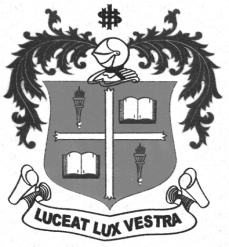 B.A. DEGREE EXAMINATION – SOCIOLOGYFIFTH SEMESTER – NOVEMBER 2012SO 5401 - MEDICAL SOCIOLOGY                 Date : 10/11/2012 	Dept. No.	        Max. : 100 Marks                 Time : 9:00 - 12:00 	                                             Part – AWrite a short note on ALL of the following in about 30 words each: 		       (10 x 2 = 20 Marks)Social Medicine.MDRTB.Determinants of health.Epidemiology.Geriatrics.Alma Ata declaration.Community treatment.ART.Myocardial infarction.Biomedical Model.Part – BAnswer any Five questions in about 300 words each: 				        (5 x 8 = 40 Marks)What are the three dimensions of health envisaged by WHO?What are the health problems of the aged?What is TB? Why is it considered a big menace to global health?What are the basic modes of transmission of HIV?Briefly explain the National Tuberculosis Programme of India.What is the National Health policy? Explain any two goals of the NHP.What are the implications of the ageing population in terms of preventive and social medicine?Part – CAnswer any Two questions in about 1200 words each:	 			     (2 x 20 = 40 Marks)What is health prevention? Examine in detail the levels of prevention in relation to the natural history of disease.What is diabetes? Examine the types and common causes of diabetes.Write an essay on malaria, its modes of transmission and WHO’s response to this disease.Examine in detail how socio-cultural factors affect health.********